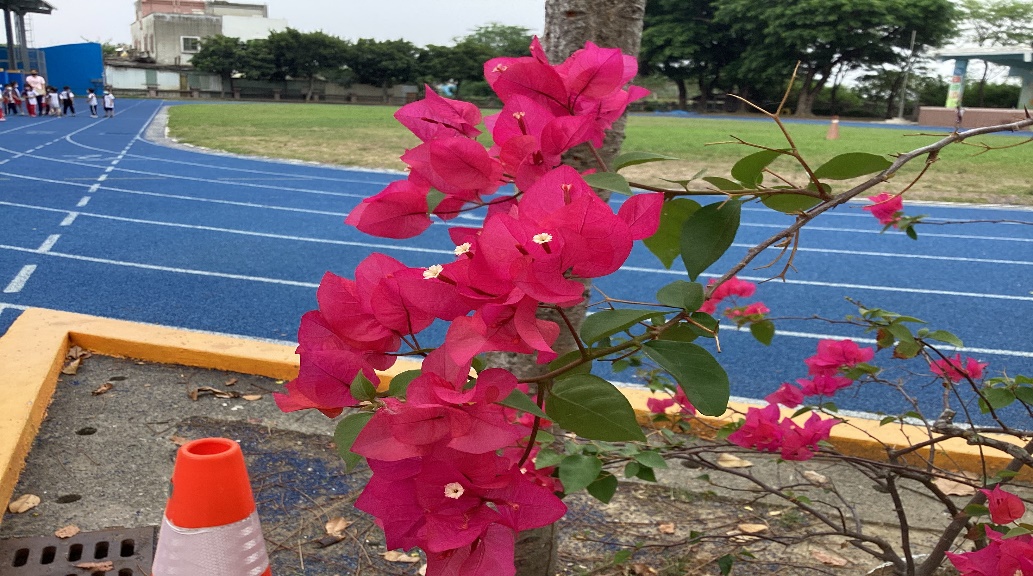 天空上的美麗紅色花朵我拍這個主題是想要讓大家知道花朵的美麗，我覺得紅紅色花朵很好看因為這朵花這朵花的有地方都很鮮豔，這張照片讓我想到我家附近的公園裡的花朵跟那朵花一樣好看，我希望看到這張照片的人會跟我想的一樣，會覺的這朵花很好看。.王崇遠 | 花現大目降 | 20230512